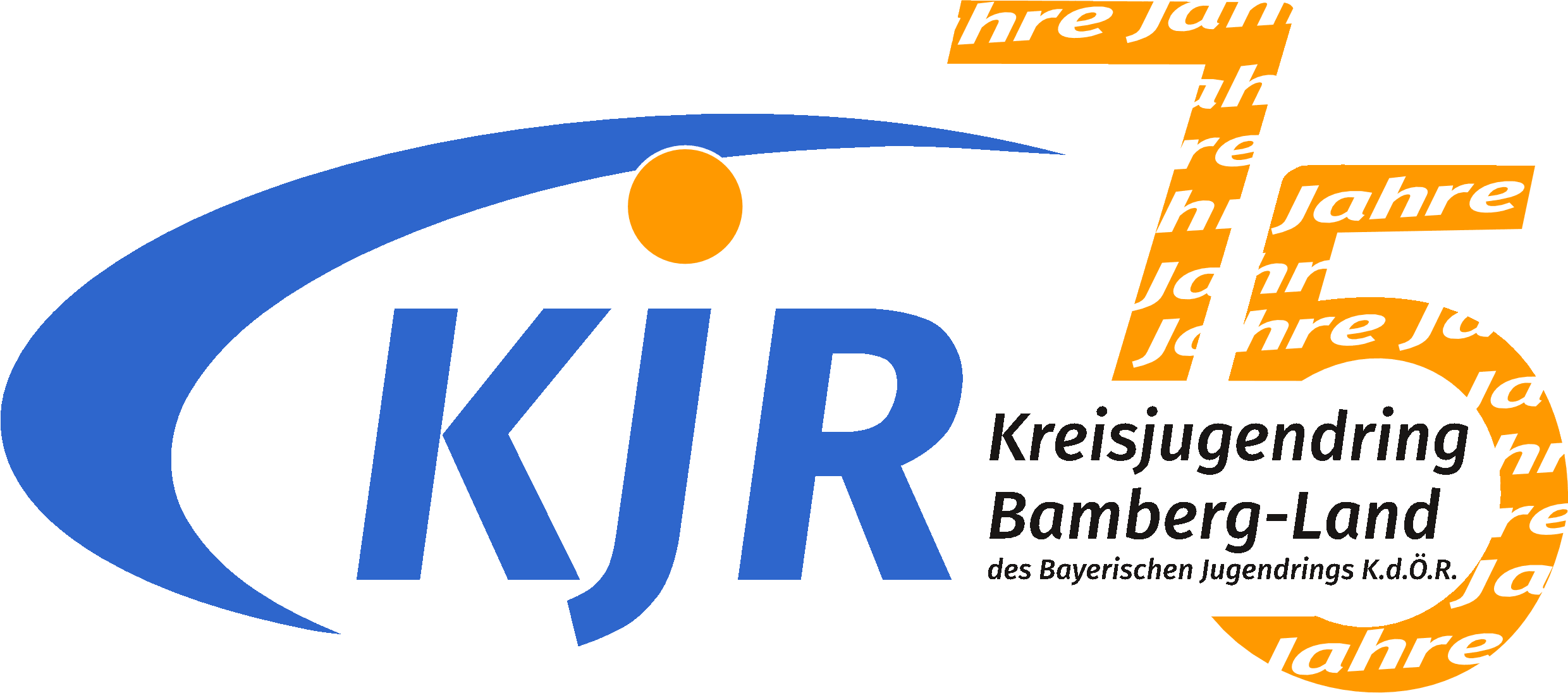 SPÄTESTENSBIS 20.06.2022ZURÜCK AN KJRSAMMELMELDELISTE für das Schwimmfest 2022Verein: ____________________________Name, Anschrift des Verantwortlichen:______________________________________________________________________________________________________tagsüber telefonisch zu erreichen:__________________________________E-Mail:__________________________________Alterseinteilung:Unter 10    = U10 =  ab 2013	Schüler C	= SC	=	2011/2012Schüler B	= SB	=	2009/2010Schüler A	= SA	=	2007/2008Jugend B	= JB	=	2005/2006Jugend A	= JA	=	2003/2004Aktiv	= A	=	2002 und älterStaffelmeldungen			m	w4 x 33 m		U10			4 x 33 m		Schüler			4 x 33 m		Jugend			4 x 33 m		Aktiv		4 x 33 m		gemischt	        	Nichtaus-füllenLfd.Nr.NameVornameGeschlechtGeschlechtGeburtsjahrAlters-gruppeDisziplinenDisziplinenmwBrustKraulz. B.Beispiel-MüllerHubertx2005JBxx12345678910111213141516171819Nichtaus-füllenLfd.Nr.NameVornameGeschlechtGeschlechtGeburts-datumAlters-gruppeDisziplinenDisziplinenmwBrustKraul202122232425262728293031323334353637383940414243444546474849